Current Uniform statusUpdated: 06/18/22Badge: Oregon Police Emerald Society Badge.Order from Terry O’Keeffe.  Cost is $140.00 plus S&H.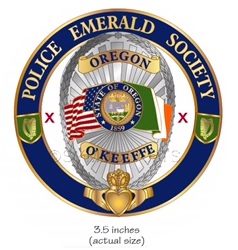 Patch: Oregon Police Emerald Society Patch.Order from Terry O’Keeffe. Cost is $5.50 plus S&H.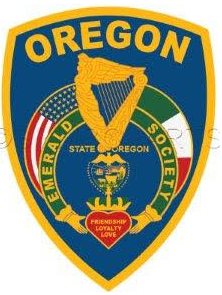 Uniform Shirt: LawPro 100% Polyester Uniform Shirt – Black.Long Sleeve - Black$10.99 – 27.99LawPro Long Sleeve Uniform Shirt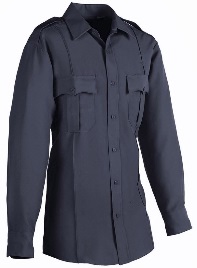 Click picture to buy/visit siteKilt: Members may choose from two versions of the “Black Watch Ancient” Tartan.Option #15 Yard Premium Poly/Viscose Kilt$325-405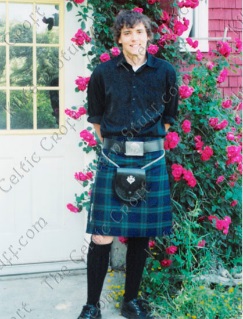 Click picture to buy/visit siteSporran: “Oregon Police Emerald Society” – Black leather fur body with silver tassels and blue, leather tips (Keeping with the “thin blue line” theme). Will include silver badge on flap. *You can Specify Deputy Sheriff to be on badge $195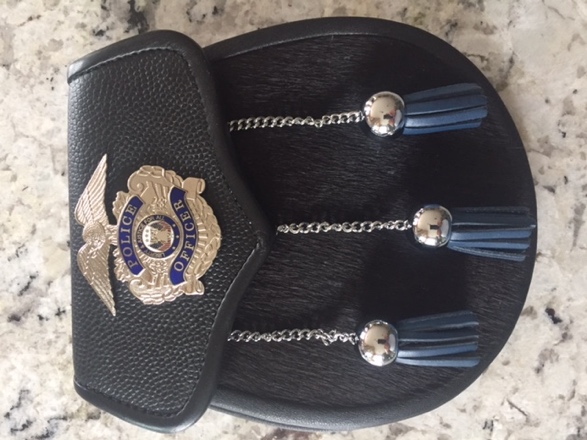                                                              Click picture to buy/visit siteBelt: Members may choose from two versions.	Option #1	Option #2	$55-60	$30	Quality Embossed Leather Kilt Belt	Standard Pebble Grain Leather Kilt Belt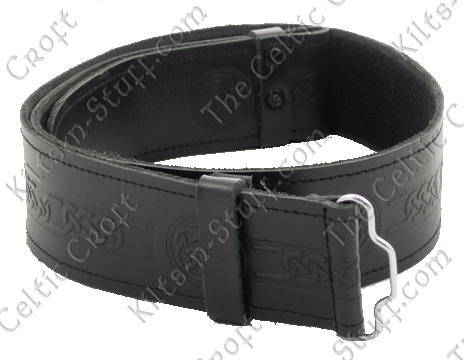 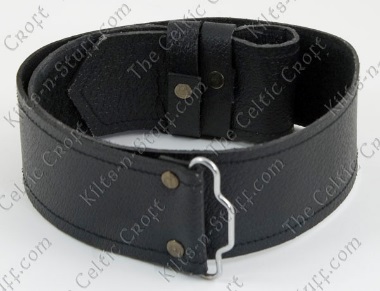 	Click picture to buy/visit site	Click picture to buy/visit siteBuckle: -Members may add their military service insignia or clan crest-Color must be chrome, pewter or silver (not gold, brass or otherwise conflict with badge)*We ask that you choose a rectangular buckle but feel free to pick the design of your choice.  Below are just a few examples of options available. 	Example #1	Example #2	Quality kilt buckles	Standard kilt buckles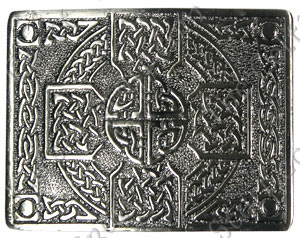 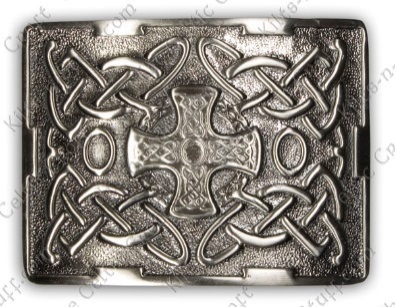 	Click picture to buy/visit site	Click picture to buy/visit site	Example #3		Clan crest kilt buckles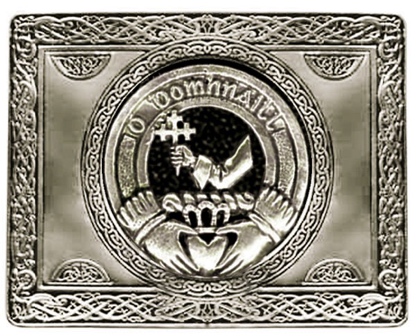 	Click picture to buy/visit siteGlengarry (Hat): “Black Watch Ancient” Tartan – Tartan Glengarries$49Tartan Glengarries “Black Watch Ancient”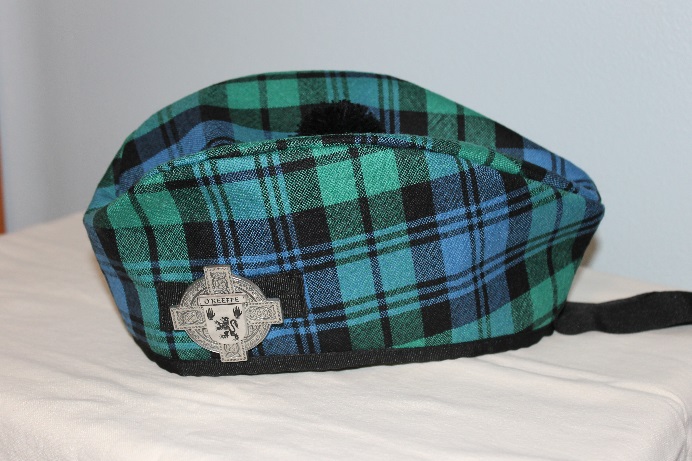 Click picture to buy/visit siteCap Badge (Brooch):  	- Members may add their military service insignia or clan crest	*Below are a few examples of cap badge options you can choose from$25-180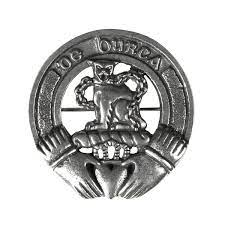 Click picture to buy/visit siteKilt Hose (Socks): Economy Wool Blend Kilt Hose (Black)$40Economy Wool Blend Kilt Hose “Black”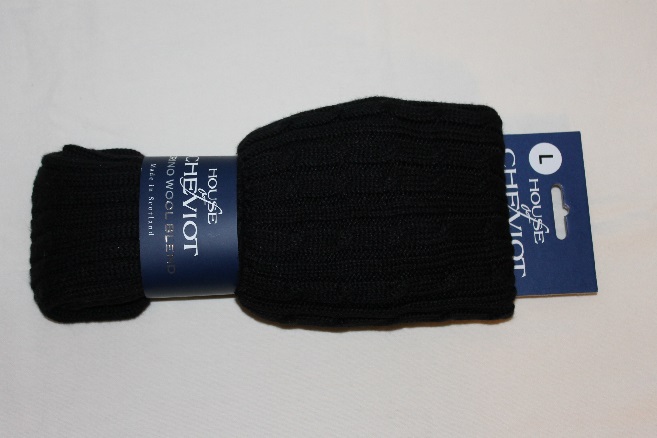 Click picture to buy/visit siteFlashes (Worn over Kilt Hose): Wool flashes $30Wool Flashes “Ancient Blue”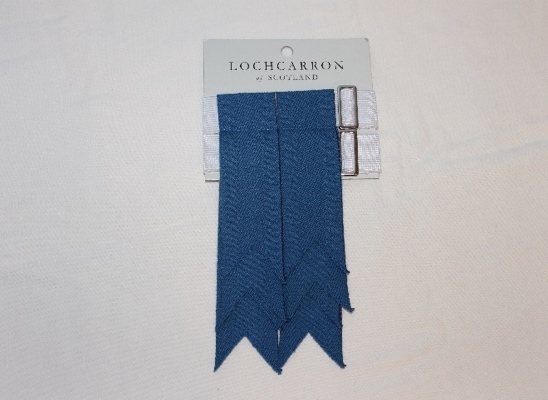 Click picture to buy/visit siteGhillie Brogues (Shoes): All black shoes with a high polish and “broguing”	-No boots, no buckles	Example #1	Example #2	$99	$159	Synthetic Sole Ghillie Brogues	Light Weight Piper Ghillies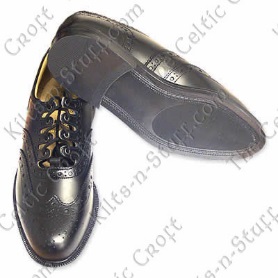 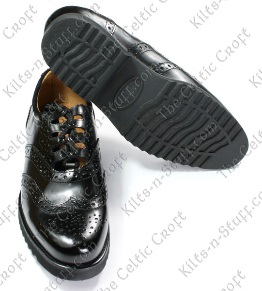 	Click picture to buy/visit site	Click picture to buy/visit siteKilt Pins: 	-Members may add their military service insignia or clan crest	-Color/material must sterling silver or pewter (not gold or brass)*The link below will take you to the page with several choices of kilt pinsPrices vary depending on style and material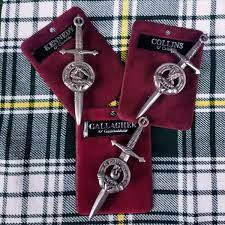 Click picture to buy/visit site